Einladung der Tischtennissparte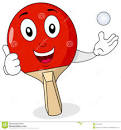 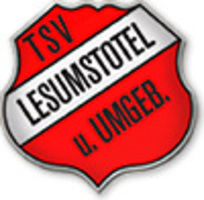 zum„Martin Wellbrock -Gedächtnisturnier“Vorabinfo:Bücherturnier? Was ist denn das? Zur Erinnerung: Dieser regelmäßige Wettkampf entstand in Gedenken an unser ehemaliges und vorbildliches Mitglied, Martin Wellbrock, der leider verstarb. Ihn zeichnete ein Abwehrspiel mit einem ganz dünnen und sehr historischem Tischtennisschläger aus, die Ähnlichkeit zu einem Brotbrett war eindeutig vorhanden. Aus diesem Grunde spielten wir 2021 ein Turnier aus, wo ein Brotbrett als Tischtennisschläger benutzt wurde. Der TSV Lesumstotel entwickelt sich aber immer weiter und möchte nicht langweilig werden, aus diesem Grunde soll 2022 je ein Buch als Tischtennisschläger fungieren. Für Martin Wellbrock stand Tischtennis auch für Geselligkeit und so ist dieses folgende Turnier auch in diesem Jahr anzugehen, der Spaß und das Beisammensein stehen im Vordergrund. Informationen zum Turnier:Das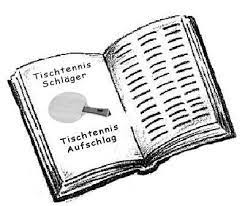 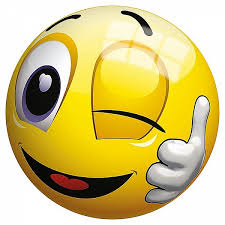 BÜCHER - TURNIER 2022findet statt:Wann?				Sonntag, 4. Dezember 2022				um 10 UhrWo?				Turnhalle TSV Lesumstotel				Adresse: Am Hang 3, 27721 RitterhudeACHTUNG:			Anmeldung ist vorab zwingend erforderlich, siehe Blatt 2!				Anmeldung bis spätestens 15. November schriftlich an Olaf Knief:				Tel. 0171 1459774 (SMS oder Whatsapp) oder per Mail an:				Olaf.Knief@yahoo.com				Berücksichtigt werden die ersten 30 Anmeldungen … mehr Plätze				stehen leider nicht zur Verfügung!				Bitte folgende Daten bei der Anmeldung benennen:				Vorname, Name, Tel.-Nr. uuuuuund Euer Lieblingsbuch!Teilnahmeberechtigt:		Mitglieder des TSV Lesumstotel 				und FreundeRegeln:	Gespielt wird mit einem gewöhnlichen Buch und somit ohne Beläge. Größe und Form des Buches sind frei wählbar. Das Spielgerät ist eigenständig zu organisieren und mitzubringen.Ansonsten gelten die aktuellen Tischtennisregeln, gespielt werden 3-Gewinnsätze. Das Spielsystem (Gruppe oder KO-System) hängt von der Teilnehmerzahl ab und wird vor Ort entschieden. Fortschrittlich leben wir die Gleichberechtigung, insofern gibt es keine Trennung nach Alter oder Geschlecht.Gespielt wird Einzel und sogar auch DoppelSpaß und Fairness stehen im VordergrundPokal:Der Gewinner bzw. die Gewinnerin erhält einen vom Veranstalter gespendeten Wanderpokal in Form eines Buches, so kann dieses Turnier in dieser oder anderer Form jederzeit erneut mit diesem Pokal durchgeführt werden. Turnierleitung:Übernimmt das Spartenmitglied Olaf Knief mit Tochter und jüngstes Spartenmitglied Saskia KniefAls diesjähriger Organisator wird die Turnierleitung den Pokal spenden und ganz wichtig eine Flasche roten Berentzen. Jahreszeitbedingt bestimmt auch einen anständigen Kinderpunsch! Bringt daher bitte je ein Schnapsglas mit … natürlich nur wer möchte. Gerne auch einen Becher. Auch Kekse werden im Vorfeld gebacken.Der TSV Lesumstotel würde sich über zahlreiche Anmeldungen sehr freuen!Lasst uns gemeinsam erneut einen schönen Tag erleben.T           P         E V E N T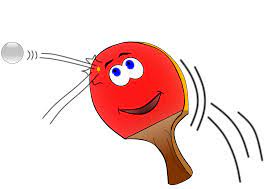 BEIM GLORREICHEN TSV LESUMSTOTEL ________________________________________________________________ 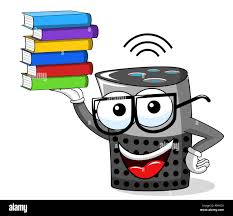 bei dieser Veranstaltung dienen Bücher mal als Tischtennisschläger und ersetzen diese. Spielten wir 2021 noch mit Brotbrettern und auch schon mit Bratpfannen Tischtennis, so gibt es nun 2022 ein Turnier, wo es gilt mit Büchern beim Tischtennis anzutreten. Welche sind besser, trainiert schon mal, kleine oder große Bücher, fester Umschlag, schwer oder leicht? Fragen über Fragen. Das Turnier wird es zeigen. Aber der Spaß soll wie immer im Vordergrund stehen. Meldet Euch an!Das erwartet Euch: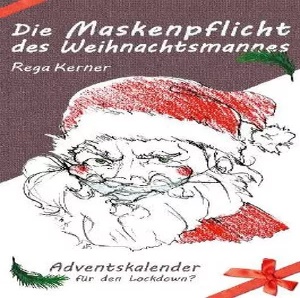 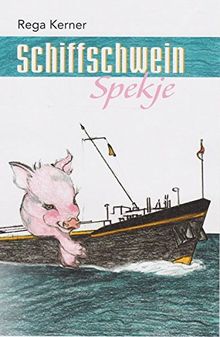 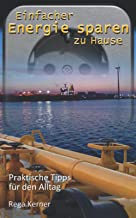 